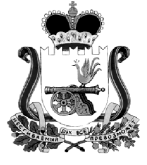 СОВЕТ ДЕПУТАТОВ ХИСЛАВИЧСКОГО ГОРОДСКОГОПОСЕЛЕНИЯ ХИСЛАВИЧСКОГО РАЙОНАСМОЛЕНСКОЙ ОБЛАСТИРЕШЕНИЕот 29.06.2017г.                                                                                                                №79О внесении изменений в Положениео земельном налоге на территории муниципального образования Хиславичского городского поселения Хиславичского района Смоленской областиВ соответствии с Федеральным законом от 06 октября 2003 года №131-ФЗ «Об общих принципах организации местного самоуправления в Российской Федерации», Налоговым кодеком Российской Федерации, Уставом Хиславичского городского поселения Хиславичского района Смоленской области, Совет депутатов Хиславичского городского поселения Хиславичского района Смоленской области РЕШИЛ:1.Внести в Положение о земельном налоге на территории муниципального образования Хиславичского городского поселения Хиславичского района Смоленской области, утвержденного решением Совета депутатов Хиславичского городского поселения Хиславичского района Смоленской области от 17.11.2006г. №29 (в редакции решений: от 29.11.2007г. №29, от 30.04.2008г. №17г., от 27.11.2008г. №45, от 30.06.2010г. №25, от 04.04.2013г. №138, от 28.11.2013г. №174,от24.11.2014г. №223,от 28.04.2016г. №31) следующие изменения:-пункт 4 статьи 10 дополнить абзацем следующего содержания:«государственные бюджетные учреждения, созданные Смоленской областью в целях распоряжения объектами государственной собственности Смоленской области».2.Настоящее решение распространяет свое действие на правоотношения, возникшие с 01 января 2014 года, и вступает в силу с момента опубликования.3.Настоящее решение опубликовать в газете «Хиславичские известия» и разместить на официальном сайте Администрации муниципального образования «Хиславичский район» Смоленской областиГлава муниципального образованияХиславичского городского поселенияХиславичского района Смоленской области                                             О.Б.Маханек